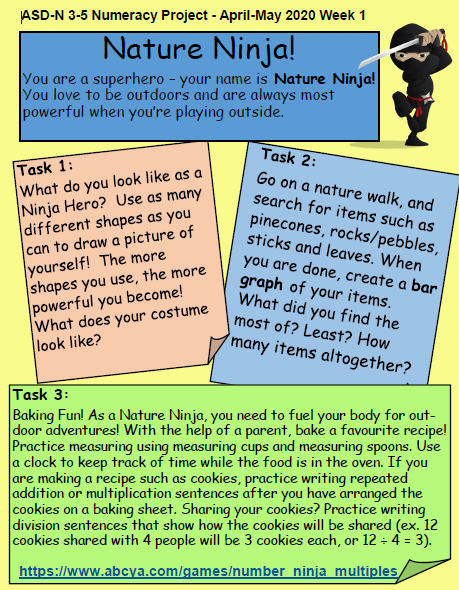 Suggestions for Home Learning Week 4 (April 27th to May 1st) 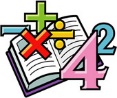 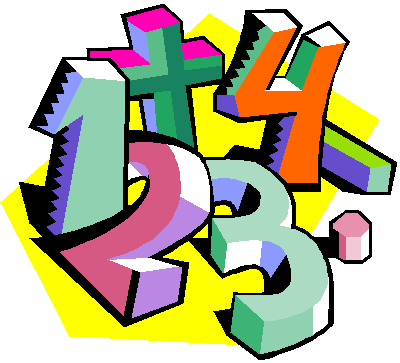 Grade 5 Math Suggestions for Home Learning Week 4 (April 27th to May 1st) Grade 5 Math Suggestions for Home Learning Week 4 (April 27th to May 1st) Grade 5 Math Using  No TechnologyWith TechnologyMultiplication & Division Practice Use a deck of cards to play Multiplication Snap.  You can play by yourself by picking two card and multiply them or you can play with a family member by each of you revealing a card to multiply.Use flash cards that you can print or make yourself to practice facts.Get someone to make up 12 questions for you to solve.Study your math facts from 1 to 9.  You should be able to do 12 questions in one minute.www.multiplication.comhttps://www.abcya.com/search/?term=multiplication&type=game&id=0 https://www.abcya.com/games/number_ninja_multiplesMath ReviewMeasurement Review:Dust off your ruler and find 10 items around your house to measure.  List the length in mm, cm and m.Multiplication Review:Practice multiplying by 10, 100 and 1000Practice dividing by 10, 100 and 1000A great website to use is Dreambox to review all math concepts that we have covered this year.  It will take you 5 minutes to sign up and your child will be able to work at their own pace for the rest of the school year to review and learn new concepts.www.dreambox.com/at-homeSomething NewNow that we know a little more about Fractions, we will move on to decimals.  Fractions can be written as a decimal too.  35/100 = 0.35, 6/100 = 0.06, 4/25 =16/100 = 0.16This week, practice changing fractions to decimal like above.When you have that mastered, practice adding and subtracting decimals.   35.63 + 59.48 or 86.32 – 42.36
You can use a number cube to give you your numbers or ask someone to make some up for you on paper.Now that we know a little more about Fractions, we will move on to decimals.  This lesson with help you add and subtract decimals.http://www.learnalberta.ca/content/me5l/html/Math5.html  Choose Lesson: Addition and Subtraction of DecimalsA Bit of FunSee “Nature Ninja” math activity on next page.orPrint out this sheet for some Fraction Fun on paperhttps://www.coloringsquared.com/wp-content/uploads/2013/12/FFC4-Lioness-common-core-fraction-decimal-percent-worksheets.pdfHere are some fun Fraction games to play:https://www.splashlearn.com/fraction-games?adCampaign=9925160323&adGroup=103181786849&adID=432351970063&adTag=&gclid=EAIaIQobChMIj8D2rLGB6QIVghHTCh1x_AscEAEYASAAEgJeIPD_BwE&ipad_blocker_disabled=1http://www.gamequarium.org/dir/Gamequarium/Math/Fractions/Equivalent/Extra practice sheets you can print if you really really want them! 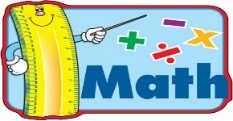 Comparing  Decimals Review:    https://www.k5learning.com/worksheets/math/grade-3-compare-decimals-a.pdfAdding Decimals:  https://www.k5learning.com/worksheets/math/grade-3-adding-decimals-in-columns-1-digit-a.pdfSubtracting Decimals:  https://www.k5learning.com/worksheets/math/grade-3-subtracting-decimals-in-columns-1-digit-a.pdfExtra practice sheets you can print if you really really want them! Comparing  Decimals Review:    https://www.k5learning.com/worksheets/math/grade-3-compare-decimals-a.pdfAdding Decimals:  https://www.k5learning.com/worksheets/math/grade-3-adding-decimals-in-columns-1-digit-a.pdfSubtracting Decimals:  https://www.k5learning.com/worksheets/math/grade-3-subtracting-decimals-in-columns-1-digit-a.pdfExtra practice sheets you can print if you really really want them! Comparing  Decimals Review:    https://www.k5learning.com/worksheets/math/grade-3-compare-decimals-a.pdfAdding Decimals:  https://www.k5learning.com/worksheets/math/grade-3-adding-decimals-in-columns-1-digit-a.pdfSubtracting Decimals:  https://www.k5learning.com/worksheets/math/grade-3-subtracting-decimals-in-columns-1-digit-a.pdf